BOLETINTUXTLA GUTIÉRREZ, CHIAPAS31  DE AGOSTO DE 2011.Refrenda UNACH compromiso con la vinculación de sus programas educativosIntegrantes del CUMEX en el Ranking Iberoamericano de UniversidadesMantendrá UNACH actualización permanente de sus programas: Jaime Valls Toluca, Estado de México.- La actual gestión de la Universidad Autónoma de Chiapas promueve la actualización permanente de los programas de las más de 30 licenciaturas que en la modalidad presencial y a distancia se ofrecen a más de 20 mil estudiantes, sostuvo el rector Jaime Valls Esponda. Entrevistado, luego de la Segunda Sesión Extraordinaria 2011 del Consejo de Rectores del Consorcio de Universidades Mexicanas (CUMEX), que se llevó a cabo en esta ciudad, apuntó que la calidad de los programas que ofrece la UNACH, permite el egreso de profesionistas comprometidos con el desarrollo del estado. Dijo que la Máxima Casa de Estudios trabaja intensamente en la vinculación de los programas educativos con los distintos sectores de la entidad, “hoy trabajamos de manera coordinada con el Gobierno de Estado, productores, empresarios, organizaciones sociales y con la sociedad en general, a fin de contribuir al mejoramiento de la calidad de vida de los  chiapanecos”. De igual forma, sobre lo dicho por el subsecretario de Educación Superior de la SEP, Rodolfo Tuirán Gutiérrez, en lo concerniente a que los integrantes del CUMEX forman parte del Ranking Iberoamericano, expresó que “esto representa un aliciente para continuar trabajando en la proyección internacional de la Universidad Autónoma de Chiapas”. Hoy en día, agregó, la UNACH trabaja en la próxima firma de convenios de colaboración con universidades centroamericanas, “tal como ya lo hemos hecho con instituciones educativas de España, con las que hace unos meses establecimos un acuerdo de trabajo en la modalidad de educación a distancia”. Refirió que con apego a las políticas del Proyecto Académico, la Universidad promueve el acceso de los jóvenes a las distintas becas de carácter nacional o bien a las estancias académicas en universidades de otros países, como ha  ocurrido este año, donde estudiantes de distintas licenciaturas han cursado estudios en Colombia, Estados Unidos y España  entre otras naciones. De igual forma y luego de dar la bienvenida a la Universidad Autónoma del Carmen (UNACAR), como la integrante número 24 del Consorcio de Universidades Mexicanas (CUMEX), cuya inclusión fue aprobada este día por el pleno del Consejo, refirió que esta agrupación se encuentra comprometida con la educación de calidad.  En este sentido, abundó que los integrantes del CUMEX están respaldados  por más de 300 programas educativos, reconocidos por el Sistema Nacional de Evaluación y Acreditación. 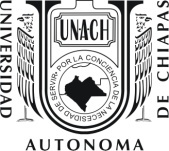 DIRECCIÓN DE COMUNICACIÓN UNIVERSITARIA   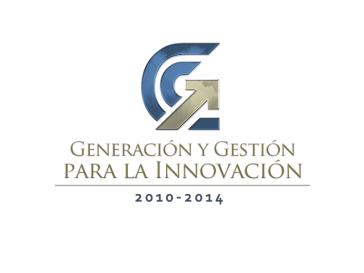 